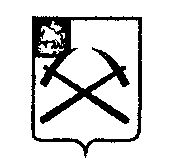 Глава Городского округа ПодольскПОСТАНОВЛЕНИЕ______31.08.2016__________		№ ________1727-П________Городской округ Подольск, Московская областьОб установлении размера платы, взимаемой с родителей (законных представителей) за присмотр и уход за детьми, осваивающими образовательные программы дошкольного образования в муниципальных образовательных организациях Городского округа Подольск В соответствии со ст. 65 Федерального закона от 29.12.2012 № 273-ФЗ «Об образовании в Российской Федерации», Законом Московской области от 27.07.2013 № 94/2013-ОЗ  и постановлением Правительства Московской области от 06.07.2016 №526/22 «О максимальном размере платы, взимаемой с родителей (законных представителей) за присмотр и уход за детьми, осваивающими образовательные программы дошкольного образования в государственных образовательных организациях Московской области и муниципальных образовательных организациях в Московской области»ПОСТАНОВЛЯЮ:1. Установить с 1 сентября 2016 года размер платы, взимаемой с родителей (законных представителей) за присмотр и уход за детьми, осваивающими образовательные программы дошкольного образования в муниципальных образовательных организациях Городского округа Подольск:1.1. в группах с режимом пребывания до 5 часов в день:- для воспитанников до 3-х лет – 36,0 руб. в день;- для воспитанников старше 3-х лет – 39,0 руб. в день;1.2. в группах с режимом пребывания до 10,5 часов в день:- для воспитанников до 3-х лет – 127,0 руб. в день;- для воспитанников старше 3-х лет – 141,0 руб. в день;1.3. в группах с режимом пребывания 11-12 часов в день:- для воспитанников до 3-х лет – 141,0 руб. в день;- для воспитанников старше 3-х лет – 156,0 руб. в день;1.4. в группах с режимом пребывания  более 12 часов в день:- для воспитанников до 3-х лет – 155,0 руб. в день;- для воспитанников старше 3-х лет – 172,0 руб. в день.2. Постановление Главы города Подольска от 15.11.2013 №2306-П «Об установлении родительской платы за присмотр и уход за детьми в муниципальных образовательных учреждениях города Подольска, реализующих образовательную программу дошкольного образования», постановление Главы города Климовска от 26.02.2015 №131 «Об установлении размера платы, взимаемой с родителей (законных представителей) за присмотр и уход за детьми, осваивающими образовательные программы дошкольного образования в муниципальных дошкольных образовательных учреждениях» и постановление Главы Подольского муниципального района от 24.03.2015 №274 «Об установлении родительской платы за присмотр и уход за детьми в дошкольных образовательных учреждениях Подольского муниципального района» считать утратившими силу.3. Начальнику Управления по взаимодействию с общественными организациями и СМИ Администрации Городского округа Подольск Лысенко И.А. обеспечить опубликование настоящего постановления в средствах массовой информации и размещение его в сети Интернет на официальном сайте Администрации Городского округа Подольск.4. Контроль за выполнением настоящего постановления возложить на первого заместителя Главы Администрации Чуба В.В.Глава Городского округа Подольск                                                              Н.И. Пестов